Iowa Legislative Report88th General Assembly, 2019 SessionIowa State Police AssociationWeek 6:  February 18th – February 22nd, 2019Mike Heller and Paula Feltner, LobbyistsLegislators returned to the Capitol Monday afternoon with debate on the Senate floor. With the first funnel fast approaching (March 8th, when Senate files have to be voted out of Senate committee to be alive and House files have to be voted out of House committee to be alive), legislators returned to the capitol Monday afternoon of the sixth week and subcommittee and committee actions dominated the week. However, Senator Dan Dawson from Council Bluffs did introduce our SSB 1167 BLUE ALERTS (Judiciary Committee) with a subcommittee of Zaun (C), Kinney, Whiting. Senator Zaun informed us, as chair of the subcommittee, he favored the bill!There were several subcommittees on bills of interest to law enforcement voted out of subcommittee in the Senate:Senate Judiciary Committee Voted Out:SSB 1016 CHILD ABUSE TESTIMONY establishes standards for admissibility for expert testimony in child abuse cases. Defines criminal endangerment. PASSED 15-0; FM: Garrett SSB 1055 24/7 PROGRAM requires that a participant in the sobriety and drug monitoring program (24/7) be ordered to participate for at least 90 days. Requires that the participant not have a failed test result in the last 30 days. Requires the DPS to report to the DOT when a participant finishes the program. Requires the DPS to report on the success of the program to the Legislature in 2023 and whether the program should continue. Repeals the program as of July 2024. PASSED 15-0; FM: Dawson SSB 1056 PATIENT TRANSFERS requires a state MHI administrator to get permission from the DOC before applying to a court for the transfer of an unmanageable patient to the Iowa Medical & Classification Center. PASSED 10-5; FM: Nunn SSB 1070 SEXUALLY VIOLENT OFFENDERS includes additional offenses as sexually violent offenses. Makes changes to the petition requirements when alleging that an offender is a sexually violent offender. Allows a court to rely on the fact finding of an administrative parole judge or other agency fact finder. Specifies that certain notice of discharge requirements apply only to the AG and the multi-disciplinary team. PASSED 15-0 FM: Schultz Senate Veterans Affairs Committee Voted Out:SF 63 SERVICE ANIMALS defines assistance and service animals. Makes a tenant responsible for damage by a service/assistance animal. Makes other language changes. Makes it a simple misdemeanor to interfere with the rights of a person with a disability under the Code section. Allows a person to seek a written finding from certain professionals that the person needs the assistance of a service dog. Requires the Civil Rights Commission and the Consumer Protection Division to adopt rules on the written findings and related matters. Allows a landlord to deny a request for an exception to a pet policy if the person does not have an apparent disability or a written finding. Misrepresentation: Makes it a simple misdemeanor to intentionally represent that an animal is a service animal in order to gain rights. Requires that the person have been given a written warning first. AMENDED & PASSED 10-0; FM: Dawson (Makes changes to definitions of disability and service animals and training and includes liability provisions.) SF 64 GREEN ALERTS creates a green alert program for missing veterans. Requires the DPH to establish criteria for issuing green alerts for missing veterans. PASSED 10-0; FM: Lofgren SF 124 VETERAN PRISONERS requires a city or county jail, or similar facility, to notify the County Veterans Commission if a prisoner is a veteran, within 24 hours of learning of the prisoner’s status. PASSED 10-0; FM: Edler (Includes phone/email communications.) Senate Education Committee Voted Out: SF 207 POLICE OFFICER DRIVING INSTRUCTIONStrikes a requirement that a retired police or peace officer need to be authorized by the BEE in order to teach street or highway driving. AMENDED & PASSED 15-0; FM: Rozenboom (Adds requirements on experience and length of validity for the driver’s license.) Senate Transportation Committee Voted Out:SSB 1128 DRIVERLESS CARSAuthorizes driverless cars (automated driving systems). Establishes conditions for vehicles to drive on public roads with a human driver. Deems that ADS in a vehicle fulfills all the requirements of a human driver. Establishes requirements for insurance and for accidents. Authorizes the operation of on-demand driverless- capable networks. Specifies that ADS vehicles are subject to exclusive regulation by the DOT and pre-empts local ordinances. PASSED 13-0; FM: CournoyerIn the House, it was just as active in subcommittee for our bills of interest:  House Public Safety Committee Voted out:HSB 155 SINGLE POINT-OF-CONTACT TOWERS which l	imits the authority to reject applications to site cell towers in rural counties with less than 15,000 population, except for certain residential and historic property, if the tower is a designated single point-of- contact as part of a state plan for law enforcement. PASSED 20-0; FM: Jeneary House Transportation Committee Voted Out:HF 74 DRIVING IN THE LEFT LANE that prohibits driving in the left-hand lane or a road when the driver knows that another vehicle is overtaking the driver from the rear. Includes exemptions for traffic and weather conditions and other reasons. PASSED 19-2; FM: Worthan HSB 37 DOT OFFICER POWERS strikes the repeal on the powers and duties for DOT officers set to occur in July 2019. AMENDED & PASSED 22-0; FM: Worthan (Strike & Replace: Moves the repeal date to 2022.) HSB 38 ELECTRIC SCOOTERS regulates the operation of electric stand-up scooters (less than 100 pounds, maximum speed of 20 mph and other conditions). Adopts rules to allow the use of such scooters on bikeways, sidewalks and roads. Includes other regulations similar to regulations for bikes. Includes lighting requirements. AMENDED & PASSED 17-4; FM: Worthan (Adds new definitions and strikes the word “stand-up.” Limits when scooters can be driven on highways with speeds over 35 mph. Includes provisions on local ordinances.) HSB 123 REPORTING CAR ACCIDENTS requires a driver who knows or has reason to believe involvement in a car accident resulting in injury or death stop and remain at the scene. Requires a driver who leaves the scene without knowledge of the accident to make a good-faith effort to make a 911 call upon discovering involvement in the accident. Makes violations a serious misdemeanor.  PASSED 21-0; FM: Thorup 	The Joint Budget Subcommittee, Justice Systems Appropriations Subcommittee, heard presentations from the Division of Criminal Juvenile Justice Planning Division Administrator Steve Michael; Department of Homeland Security & Emergency Management Director Joyce Flinn.	The budget subcommittee appropriations bills will likely not be out before March.   The Senate has not released its targets yet but is expected to propose numbers that are close to the House and the Governor. The REC will meet again in March; if the March estimates decline, the amount of money available for FY 2020 can be reduced.  We are particularly watching Justice Systems and the Appropriations for the Academy building project.	House Republicans released budget targets this week for the 2020 fiscal year.  The House budget plan for FY2020 spends $7.668 billion, accounting for 97.45% of on-going revenue.  This is $9.5 million higher than Governor Reynolds’ FY2020 budget proposal of $7.658 billion. The House budget plan increases spending by .63% compared to the adjusted FY2019 budget.    Additionally, the budget fills all reserve accounts to the statutory requirements.  It leaves an ending balance of $298.6 million.Individual HOUSE budget subcommittee targets are as follows: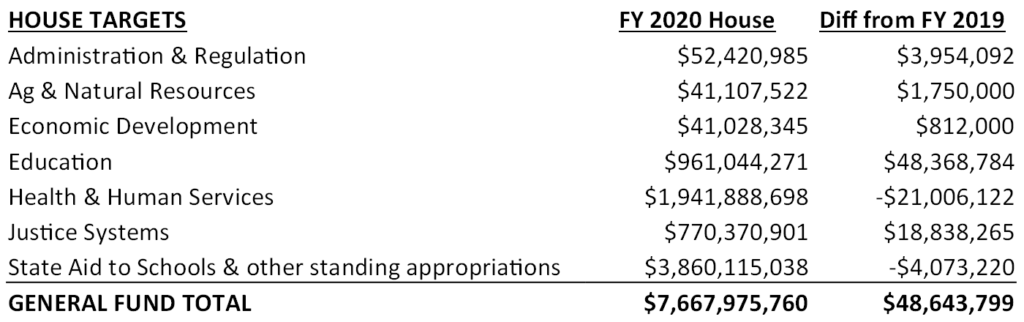 There was limited bill passage between chambers, but the Senate did send the following Bill to the House: SF 113 OWI HABITUAL OFFENDERS which allows offenders convicted of subsequent OWI offenses after a conviction for a 3rd offense to sentenced as habitual offenders.The Senate PASSED the bill 48-0; it now GOES to the HouseThere were two notable developments from the Governor’s Office this week.  Governor Reynolds has set the special election for the Senate 30 seat on Tuesday, March 19. Senator Daniels of Waterloo announce his departure for a new job the end of last week. The seat has a slight registration advantage for Democrats but has been competitive in the past. The parties can nominate candidates, and candidates can also be nominated by petition. Nominations must be submitted by March 5. At least four Democrats have said that they will seek the Democratic nomination: Eric Giddens and Sasha Wohlpert, members of the Cedar Falls school board, Amy Petersen, a UNI associate professor, and UAW/John Deere employee Tom Ralston. Democrats will select a candidate on February 23.Former Representative Walt Rogers is considering running for the Republican nomination. Rogers represented House 60 for the last three terms and lost in old Senate 10 to Danielson by 14 votes in 2008. We will keep you posted!The Governor also selected a new Supreme Court Justice that will be the first member of a minority group to serve as an Iowa Supreme Court justice in the court’s 182-year history.  Governor Reynolds selected Christopher McDonald to replace Daryl Hecht. McDonald, of Des Moines, received his law degree from the University of Iowa College of Law and his undergraduate degree from Grand View University. He has been serving on the Iowa Court of Appeals since September 2013, and previously served as a district judge in the Fifth Judicial District. He was born in Bangkok, Thailand and raised by a Vietnamese mother and Scotch-Irish father.  We have sent a list of the bills we are following on your behalf.   THESE BILLS ARE 'HOTLINKED" IF YOU WANT TO LOOK AT THE TEXT AND HISTORY OF EACH BILL.   Please let us know if you have questions – we know there are a LOT of bills!  Thank you for letting us know your positions each week and which bills you want deleted from the list.   You are initially registered as MONITOR on all the bills and will change positions when instructed.  Please contact us if you have questions and have a SAFE week!Name TitleNoteHCR 6A concurrent resolution opposing barriers to conducting research on the use of cannabis to treat medical conditions and illnesses.UndecidedHF 1A bill for an act prohibiting the provision or use of false or misleading caller identification information to certain persons, and making penalties applicable.UndecidedHF 105A bill for an act concerning maintaining dangerous weapons at a child care facility or when transporting a child receiving care from a child care facility, and providing penalties.UndecidedHF 107A bill for an act relating to maintaining dangerous weapons at a child care facility or when transporting a child receiving care from a child care facility, and providing penalties.UndecidedHF 115A bill for an act relating to the issuance, denial, suspension, or revocation of a permit to carry weapons.UndecidedHF 116A bill for an act relating to a lost or stolen firearm, and providing penalties.ForHF 118A bill for an act relating to carrying and possessing weapons and acquiring pistols and revolvers, providing penalties, and including applicability provisions.UndecidedHF 122A bill for an act relating to law enforcement profiling by standardizing collection and centralizing the compilation and reporting of officer stop and compliance data, providing for officer training, creating a community policing advisory board, providing for penalties and remedies, and including effective date provisions.UndecidedHF 123A bill for an act relating to firearm violence protective orders and making penalties applicable.UndecidedHF 124A bill for an act prohibiting the sale or transfer of large capacity ammunition feeding devices, providing penalties, and including effective date and applicability provisions.UndecidedHF 125A bill for an act prohibiting the sale or transfer of semiautomatic assault weapons, providing penalties, and including effective date and applicability provisions.UndecidedHF 126A bill for an act prohibiting the manufacture, possession, shipment, transportation, or receipt of a multi-burst trigger activator, and providing penalties.ForHF 127A bill for an act relating to the sale or transfer of firearms, providing penalties, and including applicability provisions.UndecidedHF 13A bill for an act relating to the expungement of simple misdemeanor offenses.UndecidedHF 131A bill for an act relating to the carrying, transportation, or possession of a pistol or revolver in the capitol building and on the grounds surrounding the capitol building including state parking lots and parking garages.UndecidedHF 14A bill for an act relating to entering or modifying and extending a no-contact order associated with a criminal offense classified as a simple misdemeanor and a no-contact order entered in conjunction with the expungement of a deferred judgment.UndecidedHF 147A bill for an act concerning employment matters involving public employees including collective bargaining, educator employment matters, personnel records and settlement agreements, city civil service requirements, and health insurance matters, and including effective date, applicability, and transition provisions.New BillHF 149A bill for an act relating to the creation of an extreme risk protective order against a person in possession of a firearm who presents a significant danger to the person’s self or others, and providing penalties.New BillHF 166A bill for an act relating to the creation of a green alert program for missing veterans-at-risk.UndecidedHF 17A bill for an act prohibiting the carrying, transportation, or possession of firearms in the capitol building and on capitol grounds, and making penalties applicable.UndecidedHF 220A bill for an act prohibiting the sale or transfer of semiautomatic assault weapons to unauthorized persons, providing penalties, and including effective date and applicability provisions.UndecidedHF 221A bill for an act relating to the compassionate use of medical cannabis Act, reclassifying marijuana, including tetrahydrocannabinols, from a schedule I controlled substance to a schedule II controlled substance, providing for civil and criminal penalties and fees, and including effective date provisions.UndecidedHF 222A bill for an act relating to hands-free operation of electronic communication devices while driving, and making penalties applicable.ForHF 224A bill for an act relating to the criminal offense of lascivious conduct with a minor, and providing penalties. (Formerly HSB 23.)ForHF 248A bill for an act removing psilocybin and psilocyn from the list of substances classified as schedule I controlled substances under Iowa’s uniform controlled substances Act.UndecidedHF 249A bill for an act relating to the classification of certain schedule I controlled substances.UndecidedHF 250A bill for an act relating to forfeiture of property for criminal offenses.UndecidedHF 251A bill for an act relating to reporting requirements and oversight of law enforcement agencies that seize and forfeit property under state or federal law.UndecidedHF 252A bill for an act providing that the public retirement systems committee study the feasibility of authorizing internal investment management for the Iowa public retirement system.UndecidedHF 253A bill for an act prohibiting the use of automated or remote systems for traffic law enforcement, requiring the removal of existing systems, and including effective date provisions.UndecidedHF 265A bill for an act relating to the confidentiality of search warrant information in a criminal case resulting in an acquittal or a dismissal. (Formerly HF 5.)ForHF 266A bill for an act relating to the civil commitment of sexually violent predators. (Formerly HSB 11.)ForHF 280A bill for an act relating to firearm or offensive weapon possession by convicted felons and certain juveniles adjudicated as delinquent, and providing penalties.UndecidedHF 281A bill for an act relating to the definition of medical cannabidiol.UndecidedHF 282A bill for an act relating to the regulation of medical cannabidiol, by altering the list of debilitating medical conditions and changing the definition of medical cannabidiol under the medical cannabidiol Act, and exempting sales of medical cannabidiol products from Iowa sales tax.UndecidedHF 3A bill for an act relating to child sexual abuse and sexual assault awareness and prevention and including effective date provisions.ForHF 31A bill for an act prohibiting the manufacture, possession, shipment, transportation, or receipt of a multi-burst trigger activator, and providing penalties.ForHF 319A bill for an act providing that the plant Cannabis sativa L., with a certain maximum concentration of delta-9 tetrahydrocannabinol, is no longer defined as marijuana.UndecidedHF 32A bill for an act relating to the issuance, denial, suspension, or revocation of a permit to carry weapons and a permit to acquire pistols or revolvers.UndecidedHF 323A bill for an act relating to the exploitation of a dependent adult by a caretaker. (Formerly HSB 21.)ForHF 328A bill for an act relating to the definition of vulnerable elder. (Formerly HSB 30.)ForHF 329A bill for an act relating to alternative nicotine products and vapor products, and providing for taxation of such products.UndecidedHF 34A bill for an act relating to the possession, delivery, or possession with intent to deliver marijuana, and providing penalties.UndecidedHF 342A bill for an act increasing the maximum allowable length for stinger-steered automobile transporters. (Formerly HSB 46.)UndecidedHF 35A bill for an act relating to the criminal offense of possession of drug paraphernalia and sentencing enhancements under Iowa’s controlled substances Act.UndecidedHF 351A bill for an act relating to the expungement of a deferred judgment upon a person’s discharge from probation.UndecidedHF 368A bill for an act relating to underage prostitution.UndecidedHF 369A bill for an act relating to indeterminate sentences for class “D” felonies.UndecidedHF 371A bill for an act relating to alcoholic beverage control violations and second and subsequent convictions, and providing penalties.UndecidedHF 377A bill for an act relating to the intentional and unintentional discharge of a firearm in a reckless manner, and providing penalties.UndecidedHF 385A bill for an act concerning the carrying and possession of weapons and the acquiring of pistols and revolvers, providing penalties, and including effective date provisions.UndecidedHF 396A bill for an act relating to live adult entertainment facilities, including creating a human trafficking and child sexual exploitation prevention fund, and providing for the assessment of a surcharge.UndecidedHF 409A bill for an act designating snow plow operators as public safety employees for purposes of public employee collective bargaining and including applicability provisions.New billHF 424A bill for an act relating to the creation of a green alert program for missing veterans-at-risk. (Formerly HSB 135.)New bill Undecided on original billHF 446A bill for an act relating to the manufacture of controlled substances and providing penalties.New billHF 45A bill for an act relating to an assault that occurs between persons in an intimate relationship and the crime of domestic abuse assault and making penalties applicable.UndecidedHF 452A bill for an act defining the terms crime of violence and violence.New billHF 455A bill for an act relating to human trafficking prevention training, by providing for certification of lodging providers who have voluntarily completed training and prohibiting the use of public funds to procure lodging, facilities, or services from noncertified lodging providers.New billHF 456A bill for an act relating to the carrying and possession of weapons and acquiring pistols and revolvers, and providing penalties.New billHF 457A bill for an act relating to the classification of MDMA as a schedule I controlled substance.New billHF 46A bill for an act relating to the impoundment and immobilization of motor vehicles involved in operating-while-intoxicated offenses, and providing penalties.UndecidedHF 460A bill for an act relating to penalties for drivers of motor vehicles who pass, or fail to reduce speed or stop for, school buses, and including effective date provisions.New billHF 461A bill for an act requiring the use of safety belts or safety harnesses by passengers of motor vehicles, and making penalties applicable.New billHF 467A bill for an act relating to cigarettes, tobacco products, alternative nicotine products, and vapor products, including taxation of such products.New billHF 47A bill for an act relating to operating-while-intoxicated offenses causing death or serious injury, and providing penalties.UndecidedHF 48A bill for an act relating to motor vehicle operating record retention periods for arrests, convictions, and driver’s license revocations for operating-while-intoxicated offenses.UndecidedHF 482A bill for an act relating to department of transportation employees designated as peace officers, and including effective date provisions. (Formerly HSB 37.)Registered For original billHF 484A bill for an act relating to motor vehicle accidents resulting in injury or death, and making penalties applicable. (Formerly HSB 123.)Registered Undecided on original bill -HF 500A bill for an act relating to electric scooters, and providing penalties. (Formerly HSB 38.)New BillHF 51A bill for an act relating to the carrying, transportation, or possession of a firearm in a building that is a place of religious worship located on nonpublic school property.UndecidedHF 52A bill for an act relating to the treatment of certain incidents of human trafficking as child abuse and to mandatory or permissive reporting of such incidents, and making penalties applicable.UndecidedHF 57A bill for an act relating to lamps and clothing required for the operation of bicycles, providing penalties, and making penalties applicable.ForHF 62A bill for an act creating a capital murder offense by establishing the penalty of death for murder in the first degree, and including effective date and applicability provisions.UndecidedHF 63A bill for an act creating the criminal offense of female genital mutilation and providing penalties.UndecidedHF 65A bill for an act prohibiting the sale, transfer, or possession of large capacity ammunition feeding devices, providing penalties, and including effective date and applicability provisions.UndecidedHF 66A bill for an act requiring the reporting of the loss or theft of a firearm to a local law enforcement agency and providing penalties and remedies.UndecidedHF 68A bill for an act modifying the elements defining hate crimes, and providing penalties.UndecidedHF 69A bill for an act relating to insurance coverage for public and private schools that authorize persons to go armed with, carry, or transport firearms on school grounds.UndecidedHF 74A bill for an act relating to the operation of motor vehicles in the left-most lane of certain roadways, and making penalties applicable. (See HF 481.)ForHF 79A bill for an act modifying sex offender registry requirements by requiring sex offenders whose registration requirements have expired to reregister, and providing penalties.UndecidedHF 80A bill for an act defining infamous crime as election misconduct in the first degree that is vote fraud for the purposes of disqualifying a person from registering to vote and voting and from being a candidate for certain elective offices and limiting such disqualifications to the term of the sentence.UndecidedHF 83A bill for an act relating to the sale or transfer of firearms, providing penalties, and including applicability provisions.UndecidedHF 85A bill for an act restoring the right to register to vote and to vote and hold elective office for certain persons and including effective date provisions.UndecidedHF 89A bill for an act relating to wage discrimination under the Iowa civil rights Act of 1965 and in state contracting, making penalties applicable, and establishing an equal pay task force.UndecidedHF 90A bill for an act requiring certain weekly workers’ compensation benefits to be calculated by including an employee’s overtime and premium pay, and to include an annual cost-of-living adjustment.UndecidedHF 92A bill for an act relating to the sale or transfer of firearms, providing penalties, and including applicability provisions.UndecidedHF 93A bill for an act relating to the possession, manufacture, or delivery of marijuana and the possession of drug paraphernalia, and providing penalties.UndecidedHJR 1A joint resolution proposing an amendment to the Constitution of the State of Iowa relating to the restoration of voting rights to felons.UndecidedHJR 11A joint resolution proposing an amendment to the Constitution of the State of Iowa relating to the rights of a crime victim.New billHJR 3A joint resolution proposing an amendment to the Constitution of the State of Iowa relating to the right of the people to keep and bear arms.UndecidedHSB 112A bill for an act including personal degradation of a dependent adult as a form of dependent adult abuse by a caretaker regulated by the department of human services, and making penalties applicable.ForHSB 113A bill for an act relating to sex offender registration requirements, sexually violent predators, and the commission of the offense of child endangerment by a sex offender, and providing penalties.UndecidedHSB 122A bill for an act relating to motor vehicles operated by an automated driving system, and making penalties applicable.UndecidedHSB 123A bill for an act relating to motor vehicle accidents resulting in injury or death, and making penalties applicable. (See HF 484.)ForHSB 125A bill for an act prohibiting the use of automated or remote systems for traffic law enforcement, requiring the removal of existing systems, and including effective date provisions.UndecidedHSB 132A bill for an act relating to financial responsibility requirements for liability arising out of the ownership, maintenance, or use of a motor vehicle.ForHSB 137A bill for an act relating to the payment of required medical aid provided to prisoners of county jails.ForHSB 138A bill for an act relating to the confidentiality of certain law enforcement reports, records, and information under Iowa’s open records law.AgainstHSB 139A bill for an act relating to certain boards and councils in the department of human rights including the establishment of the justice advisory board and the elimination of the criminal and juvenile justice planning advisory council, the public safety advisory board, and the sex offender research council.UndecidedHSB 14A bill for an act modifying certain provisions relating to personal information security breach protection.ForHSB 140A bill for an act relating to controlled substances, including amending information collection and reporting requirements under the Iowa prescription monitoring program, amending the controlled substance schedules, removing certain references to marijuana, making penalties applicable, and including effective date provisions.ForHSB 141A bill for an act relating to the confidentiality of peace officer body camera data under Iowa’s open records law.UndecidedHSB 142A bill for an act relating to postconviction DNA profiling procedure.UndecidedHSB 143A bill for an act relating to the confidentiality of information filed with the court used to secure an arrest warrant.ForHSB 154A bill for an act relating to the operation of authorized emergency vehicles and snow plows, making penalties applicable, and including effective date provisions.UndecidedHSB 155A bill for an act related to installations of certain wireless telecommunications infrastructure in the state, and including effective date provisions. (See HF 487.)UndecidedHSB 156A bill for an act providing for county sheriff voting membership on joint 911 service boards.UndecidedHSB 157A bill for an act relating to unintentionally causing the death of a person by operating a motor vehicle at an excessive speed, providing penalties, and making penalties applicable.ForHSB 160A bill for an act relating to governmental bodies and advisory bodies and public notice requirements under the open meetings law.UndecidedHSB 165A bill for an act establishing budget limitations for counties and cities and including applicability provisions.UndecidedHSB 19A bill for an act relating to expert witness testimony in child sexual abuse and child endangerment cases.ForHSB 190A bill for an act relating to the peace officer, public safety, and emergency personnel bill of rights, and providing an immediate effective date.New billHSB 191A bill for an act increasing certain penalties for speeding in a motor vehicle, providing for the use of the additional moneys, and including applicability provisions.New billHSB 193A bill for an act permitting counties and cities to classify certain fireworks violations as county infractions or municipal infractions, and making penalties applicable.New billHSB 24A bill for an act establishing the criminal offense of assault by threat of a targeted attack, and providing penalties.UndecidedHSB 26A bill for an act modifying the periods of time to bring criminal actions for sexual offenses against a minor, providing penalties, and including effective date provisions.UndecidedHSB 27A bill for an act relating to restrictions on bailable defendants charged with homicide by motor vehicle.UndecidedHSB 29A bill for an act allowing certain operating-while-intoxicated offenders to be sentenced as habitual offenders, and making penalties applicable.ForHSB 36A bill for an act regulating the use of automated traffic law enforcement systems, providing penalties, and including applicability provisions.UndecidedHSB 37A bill for an act relating to department of transportation employees designated as peace officers, and including effective date provisions. (See HF 482.)ForHSB 38A bill for an act relating to electric standup scooters, and providing penalties. (See HF 500.)UndecidedHSB 68A joint resolution proposing an amendment to the Constitution of the State of Iowa relating to the qualifications of electors.UndecidedHSB 72A bill for an act relating to the criminal elements for the commission of sexual misconduct with offenders, and providing penalties.ForSF 104A bill for an act relating to the compassionate use of medical cannabis Act, reclassifying marijuana, including tetrahydrocannabinols, from a schedule I controlled substance to a schedule II controlled substance, providing for civil and criminal penalties and fees, and including effective date provisions.UndecidedSF 113A bill for an act allowing certain operating-while-intoxicated offenders to be sentenced as habitual offenders, and making penalties applicable. (Formerly SSB 1002.)ForSF 115A bill for an act relating to peace officers, reserve peace officers, and federal officers going armed with, carrying, or transporting a firearm on school grounds. (Formerly SF 7.)SupportSF 116A bill for an act relating to going armed with, carrying, or transporting a firearm when transporting a person to or from a school or delivering an item to the school. (Formerly SSB 1017.)UndecidedSF 12A bill for an act establishing an interim study committee to review and develop recommendations for the appointment of a special prosecutor for incidents involving the use of deadly force by a peace officer.UndecidedSF 13A bill for an act relating to carrying or possessing a dangerous weapon when entering real property if a written notice forbidding such entry has been conspicuously posted, and providing penalties.UndecidedSF 145A bill for an act providing for appropriations to the statewide fire and police retirement system and including effective date provisions.UndecidedSF 153A bill for an act relating to the exploitation of a dependent adult by a caretaker. (Formerly SSB 1015.)UndecidedSF 158A bill for an act relating to postconviction relief procedure and the underlying trial court record of the proceedings challenged. (Formerly SSB 1005.)UndecidedSF 165A bill for an act relating to carrying and possessing weapons and acquiring pistols and revolvers, providing penalties, and including applicability provisions.ForSF 178A bill for an act relating to the criminal offense of manufacturing, delivering, selling, or possessing drug paraphernalia by exempting hypodermic needles or syringes delivered, sold, or possessed through an approved needle exchange program.UndecidedSF 179A bill for an act establishing the offense of sexual activity with an individual sixteen or seventeen years of age, and providing penalties.UndecidedSF 180A bill for an act allowing law enforcement agencies to retain possession of motor vehicles suspected to have been used to elude law enforcement vehicles.ForSF 188A bill for an act prohibiting a governing board of a public college or university from adopting or enforcing any policy or rule that prohibits a person from carrying, transporting, or possessing a dangerous weapon producing a nonprojectile high-voltage pulse designed to immobilize a person in the buildings or on the grounds of such a college or university. (Formerly SF 120.)UndecidedSF 189A bill for an act modifying the periods of time to bring certain civil actions, including by victims of sexual abuse, minors, and persons with mental illness, and including effective date provisions.UndecidedSF 193A bill for an act providing for the issuance and display of one motor vehicle registration plate.Against SF 200A bill for an act relating to retention and recertification elections for public employee collective bargaining units conducted by the public employment relations board.ForSF 207A bill for an act relating to peace officers and retired peace officers who provide street or highway driving instruction. (See SF 319.)ForSF 212A bill for an act creating the criminal offense of female genital mutilation and providing penalties. (See SF 346.)UndecidedSF 213A bill for an act relating to the carrying, transportation, or possession of firearms on real property comprising a person’s place of employment.UndecidedSF 22A bill for an act relating to the exclusion of certain retirement income from the calculation of net income, and including retroactive applicability provisions.ForSF 225A bill for an act relating to surcharges added to criminal penalties, court funds, civil fees, misdemeanor and felony fines, and fines associated with scheduled violations. (Formerly SSB 1059.)UndecidedSF 227A bill for an act relating to the display of registration plates on motor vehicles. (Formerly SF 42.)OpposeSF 231A bill for an act providing for unified fire and emergency service departments.UndecidedSF 242A bill for an act relating to wage discrimination under the Iowa civil rights Act of 1965 and in state contracting, making penalties applicable, and establishing an equal pay task force.UndecidedSF 247A bill for an act increasing the state minimum hourly wage and providing for subsequent increases by the same percentage as the increase in federal social security benefits.UndecidedSF 254A bill for an act relating to consent agreements for domestic abuse and sexual abuse protective orders.UndecidedSF 256A bill for an act relating to the medical cannabidiol Act.UndecidedSF 258A bill for an act relating to sexual misconduct by a peace officer with offenders and juveniles in the peace officer’s custody, and providing penalties.UndecidedSF 26A bill for an act increasing the speed limit on the interstate road system.UndecidedSF 271A bill for an act relating to motor vehicles, including registration plates and the minimum standard of transparency for window tint, providing fees, providing penalties, and making penalties applicable. (Formerly SF 88.)UndecidedSF 273A bill for an act relating to the criminal elements for the commission of sexual misconduct with offenders and juveniles, and providing penalties. (Formerly SSB 1057.)ForSF 275A bill for an act relating to the criminal offenses of assault by threat of a targeted attack and cyberharassment, and providing penalties. (Formerly SSB 1009.)Undecided SF 285A bill for an act providing for criminal offenses related to beekeeping.New billSF 286A bill for an act prohibiting persons from intentionally blocking the movement of traffic on certain highways, and providing penalties.New billSF 294A bill for an act relating to state financing involving the state general fund expenditure limitation by revising calculation requirements for the limitation, creating a safety net fund, making transfers, and providing for related state personal income tax rate reductions, and including effective date and applicability provisions.New billSF 296A bill for an act creating a capital murder offense by establishing the penalty of death for murder in the first degree offenses involving kidnapping and sexual abuse offenses against the same victim who is a minor, and including effective date and applicability provisions.New billSF 3A bill for an act prohibiting the mistreatment of certain animals other than livestock and wild animals, providing reporting requirements, providing for criminal offenses, and including penalties.UndecidedSF 302A bill for an act relating to motor vehicles operated by an automated driving system, and making penalties applicable. (Formerly SSB 1128.)New billSF 319A bill for an act relating to peace officers and retired peace officers who provide street or highway driving instruction. (Formerly SF 207.)New bill Undecided on original billSF 338A bill for an act relating to the transfer of dangerous persons with mental illness from a hospital for persons with mental illness to the Iowa medical and classification center. (Formerly SSB 1056.)Registered Undecided on original billSF 342Successor to SSB 1087Registered Undecided on original billSF 343A bill for an act prohibiting the use of automated or remote systems for traffic law enforcement, requiring the removal of existing systems, and including effective date provisions. (Formerly SSB 1004.)New BillSF 345A bill for an act relating to the payment of required medical aid provided to prisoners of county jails. (Formerly SSB 1074.)New BillSF 346A bill for an act creating the criminal offense of female genital mutilation and providing penalties. (Formerly SF 212.)New BillSF 349A bill for an act relating to workers’ compensation.New BillSF 350A bill for an act concerning employment matters involving public employees including collective bargaining, educator employment matters, personnel records and settlement agreements, city civil service requirements, and health insurance matters, and including effective date, applicability, and transition provisions.New BillSF 357A bill for an act relating to child restraint systems in motor vehicles, and making penalties applicable.New BillSF 363A bill for an act relating to theft and the intent to deprive a person of the possession or control of certain property.New BillSF 364A bill for an act relating to the Iowa sobriety and drug monitoring program. (Formerly SSB 1055.)New BillSF 44A bill for an act relating to recording custodial interrogations in a criminal or juvenile case.UndecidedSF 45A bill for an act requiring search warrants for certain activities under the jurisdiction of the natural resource commission.UndecidedSF 51A bill for an act relating to lighted lamps on bicycles and bicycle riders, making penalties applicable, and including effective date provisions.UndecidedSF 52A bill for an act relating to the assessment of fees when a public defender or designee requests copies of certain documents.UndecidedSF 64A bill for an act relating to the creation of a green alert program for missing veterans-at-risk.UndecidedSF 66A bill for an act establishing the minimum age relative to various activities relating to vapor products, and making penalties applicable.UndecidedSF 68A bill for an act relating to immunity from civil liability for disaster response by volunteers who enter upon or in private property without express consent of the owner, lessee, or person in lawful possession.ForSF 70A bill for an act relating to school building emergency operations plans by authorizing investigations of unplanned fire alarm activations prior to initiation of regular evacuation and safety procedures.UndecidedSF 76A bill for an act relating to the use of an electronic communication device while driving, and providing penalties.UndecidedSF 87A bill for an act relating to the expungement of records of certain misdemeanor offenses, and including applicability provisions.UndecidedSF 92A bill for an act extending the limitations of certain criminal actions committed on or with minors, and providing penalties.SJR 10A joint resolution proposing an amendment to the Constitution of the State of Iowa relating to the right of the people to keep and bear arms. (See SJR 18.)UndecidedSJR 18A joint resolution proposing an amendment to the Constitution of the State of Iowa relating to the right of the people to keep and bear arms. (Formerly SJR 10.)New BillSJR 8A joint resolution proposing an amendment to the Constitution of the State of Iowa relating to the rights of a crime victim.UndecidedSSB 1004A bill for an act prohibiting the use of automated or remote systems for traffic law enforcement, requiring the removal of existing systems, and including effective date provisions. (See SF 343.)UndecidedSSB 1007A bill for an act allowing county attorneys and assistant county attorneys to obtain a professional permit to carry weapons.UndecidedSSB 1012A bill for an act relating to the possession of marijuana, and providing penalties.UndecidedSSB 1024A bill for an act relating to electric standup scooters, and providing penalties.UndecidedSSB 1025A bill for an act relating to department of transportation employees designated as peace officers, and including effective date provisions.ForSSB 1035A bill for an act modifying provisions relating to the regulation and sale of certain fireworks, making penalties applicable, and including effective date provisions.UndecidedSSB 1046A joint resolution proposing an amendment to the Constitution of the State of Iowa relating to the qualifications of electors.UndecidedSSB 1055A bill for an act relating to the Iowa sobriety and drug monitoring program. (See SF 364.)UndecidedSSB 1056A bill for an act relating to the transfer of dangerous persons with mental illness from a hospital for persons with mental illness to the Iowa medical and classification center. (See SF 338.)UndecidedSSB 1061A bill for an act creating the criminal offense of theft against a vulnerable elder and providing penalties.ForSSB 1062A bill for an act including personal degradation of a dependent adult as a form of dependent adult abuse by a caretaker regulated by the department of human services, and making penalties applicable.ForSSB 1070A bill for an act relating to the civil commitment of sexually violent predators. (See SF 328.)UndecidedSSB 1073A bill for an act relating to older individuals and dependent adults and creating certain criminal offenses and civil actions, and providing penalties.UndecidedSSB 1086A bill for an act concerning unemployment insurance and including effective date and applicability provisions.UndecidedSSB 1088A bill for an act concerning disqualification from eligibility for unemployment benefits due to discharge for misconduct.UndecidedSSB 1090A bill for an act relating to the operation of authorized emergency vehicles and snow plows, making penalties applicable, and including effective date provisions.ForSSB 1106A bill for an act relating to the liability of the state, counties, municipalities, and employees thereof for certain torts, and including effective date and applicability provisions.ForSSB 1107A bill for an act providing limited immunity from certain criminal offenses and prohibiting certain disciplinary sanctions for persons under twenty-one years of age who report, seek, or require emergency assistance for alcohol overdoses or protection from certain crimes, and modifying penalties. (See SF 342.)UndecidedSSB 1128A bill for an act relating to motor vehicles operated by an automated driving system, and making penalties applicable. (See SF 302.)UndecidedSSB 1136A bill for an act relating to postconviction DNA profiling procedure.UndecidedSSB 1137A bill for an act relating to the confidentiality of information filed with the court used to secure an arrest warrant.ForSSB 1142A bill for an act relating to appropriations to the judicial branch.UndecidedSSB 1143A bill for an act relating to appropriations to the justice system, and including effective date and retroactive applicability provisions.UndecidedSSB 1144A bill for an act relating to the dissemination and exhibition of obscene material to a minor by the parent or guardian of the minor, and providing penalties.ForSSB 1149A bill for an act concerning unemployment insurance and including effective date and applicability provisions.UndecidedSSB 1167A bill for an act creating a blue alert program within the department of public safety for the apprehension of a person suspected of killing or seriously injuring a peace officer in the line of duty or due to safety concerns for a peace officer missing while on duty.OUR BILL SUPPORTSSB 1171A bill for an act relating to the peace officer, public safety, and emergency personnel bill of rights, and providing an immediate effective date.New bill